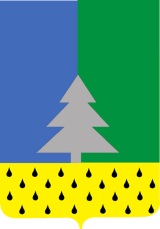 Советский районХанты-Мансийский автономный округ – ЮграАдминистрация сельского поселения Алябьевский«22» декабря 2023 года                                                                                                  № 287                         	                                                                                                  О создании комиссии по обследованию и категорированию объекта  спортаНа основании п.7 Постановления Правительства Российской Федерации от 11.02.2017 года №176 (ред. От 05.03.2022)  «Об утверждении требований к антитеррористической защищенности объектов (территорий) спорта и формы паспортов безопасности этих объектов (территорий), руководствуясь Уставом сельского поселения Алябьевский           1. Утвердить:-  состав комиссии по обследованию и  категорированию объекта (территории) спорта, расположенного на территории сельского поселения Алябьевский (приложение 1);- положение о комиссии по обследованию и  категорированию объекта (территории) спорта, расположенного на территории сельского поселения Алябьевский (приложение 2);        - перечень объектов (территорий) спорта, расположенных на территории сельского поселения Алябьевский, подлежащих обследованию и категорированию (приложение 3);- форму акта обследования и категорирования объекта (территории) спорта, расположенного на территории сельского поселения Алябьевский (приложение 4).2. Опубликовать настоящее постановление в порядке, установленном Уставом сельского поселения Алябьевский.3. Контроль  выполнения данного постановления оставляю за собой.Глава сельского поселения Алябьевский                                                                          А.А. КудринаПриложение 1 к постановлению администрациисельского поселения Алябьевский от 22.12.2023  № 287Состав комиссии по обследованию и  категорированию объекта (территории) спорта, расположенного на территории сельского поселения АлябьевскийПриложение 2 к постановлению администрациисельского поселения Алябьевский от 22.12.2023  № 287ПОЛОЖЕНИЕо комиссии   по обследованию и категорированию объектов (территорий) спорта, расположенных на территории сельского поселения Алябьевский1. ОБЩИЕ ПОЛОЖЕНИЯКомиссия по обследованию и категорированию объектов (территорий) спорта, расположенных на территории сельского поселения Алябьевский (далее - комиссия) создается в целях установления дифференцированных требований к антитеррористической защищенности объектов (территорий) с учетом их значимости для инфраструктуры и жизнеобеспечения, степени угрозы совершения террористического акта, степени потенциальной опасности совершения и возможных последствий совершения террористического акта.Настоящее Положение о комиссии по обследованию и категорированию объектов спорта, расположенных на территории сельского поселения Алябьевский (далее - положение) определяет цели, задачи, состав  и порядок работы комиссии.     3. Комиссия создается и упраздняется на основании постановления администрации сельского поселения Алябьевский.4. Персональный состав комиссии утверждается постановлением  администрации сельского поселения Алябьевский5.Комиссия в своей деятельности руководствуется «Требованиями к антитеррористической защищенности объектов культуры», утвержденными постановлением Правительства Российской Федерации от 11 февраля 2017 года №176 «Об утверждении требований к антитеррористической защищенности объектов (территорий) спорта и формы паспорта безопасности этих объектов (территорий)» и настоящим Положением.2. ЗАДАЧИ КОМИССИИ     Задачами комиссии являются:Обследование и категорирование объектов (территорий) спорта, расположенных на территории сельского поселения Алябьевский. Оформление актов обследования и категорирования объекта (территории) сферы культуры.Составление плана необходимых мероприятий по обеспечению антитеррористической защищенности объекта (территории) и определение прогнозного размера расходов на выполнение указанных мероприятий.Составление паспорта безопасности объекта (территории).3.СОСТАВ КОМИССИИ    1.Комиссия состоит из председателя и членов комиссии. Комиссию возглавляет председатель комиссии. В отсутствие председателя комиссии полномочия председателя осуществляет заместитель председателя комиссии.2.В состав комиссии включаются:Председатель комиссии:4.ПОРЯДОК РАБОТЫ КОМИССИИ1. В ходе своей работы комиссия:а) проводит обследование объекта (территории) на предмет состояния его антитеррористической защищенности;б) изучает конструктивные и технические характеристики объекта (территории), организацию его функционирования, действующие меры по обеспечению безопасного функционирования объекта (территории);в) выявляет потенциально опасные участки объекта (территории), его критические элементы;г) определяет степень угрозы совершения террористического акта на объекте (территории) и возможные последствия его совершения;д) определяет категорию объекта (территории) или подтверждает (изменяет) ранее присвоенную категорию;е) определяет необходимые мероприятия по обеспечению антитеррористической защищенности объекта (территории) в зависимости от присваиваемой объекту (территории) категории, а также сроки осуществления указанных мероприятий с учетом объема планируемых работ и источников финансирования.2. Результаты работы комиссии оформляются актом обследования и категорирования объекта (территории), который является неотъемлемой частью паспорта безопасности объекта (территории).Акт обследования и категорирования объекта (территории) составляется в 2 экземплярах, подписывается всеми членами комиссии и хранится вместе с первым экземпляром паспорта безопасности объекта (территории) у руководителя объекта и со вторым экземпляром паспорта безопасности объекта у собственника объекта.В случае наличия разногласий между членами комиссии, возникших в ходе обследования объекта (территории) и составления акта обследования и категорирования объекта (территории), решение принимается большинством голосов членов комиссии. При равенстве голосов решение принимается председателем комиссии.Члены комиссии, не согласные с принятым решением, подписывают акт обследования и категорирования объекта (территории) с изложением своего особого мнения, которое приобщается к акту обследования и категорирования объекта (территории).         3.В течение месяца со дня составления акта обследования и категорирования объекта спорта составляется план необходимых мероприятий по обеспечению антитеррористической защищенности объекта (территории) с учетом степени потенциальной опасности угрозы совершения террористических актов и определяется прогнозный размер расходов на выполнение указанных мероприятий.         Срок завершения мероприятий по обеспечению антитеррористической защищенности объекта (территории) с учетом объема планируемых работ и прогнозного размера расходов на выполнение соответствующих мероприятий не должен превышать 2 лет со дня подписания акта обследования и категорирования объекта сферы спорта.Приложение 3 к постановлению администрациисельского поселения Алябьевский от 22.12.2023  № 286Перечень объектов (территорий) сферы спорта,расположенных на территории сельского поселения Алябьевский,подлежащих обследованию и категорированиюПриложение 4 к постановлению администрациисельского поселения Алябьевский от 22.12.2023  № 286Форма актаобследования и категорирования объекта (территории) сферы спорта, расположенных на территории сельского поселения Алябьевский«___»___________20____г._____________________________________________________________(полное и сокращенное (в скобках) наименование объекта культуры)__________________________________________________________________Состав межведомственной комиссии по обследованию и категорированию объектов культурыПредседатель комиссии: ___________________________________________________________________                                                   (должность уполномоченного лица, Ф.И.О.)Заместитель председателя комиссии:___________________________________________________________________                                                                                  (должность уполномоченного лица, Ф.И.О.)Члены комиссии:_________________________________________________________________________________________________________________________________________________________________________________________________________                           _____________________________________________________________________________________________________________________________________Основание: ___________________________________________________________________(наименование распорядительного документа, утвердившего состав межведомственной комиссии, дата утверждения, № документа)Межведомственная комиссия по обследованию и категорированию объектов культуры в период с ________________ 201 ___ г. по _______________ 201 ___ г.  провела изучение исходных данных, обследование вышеуказанного объекта культуры и установила следующее:Раздел 1. Общие сведения об объекте спорта: 1.1. Адрес места расположения объекта спорта __________________________________________________________________1.2. Информация о собственнике/правообладателе объекта спорта __________________________________________________________________(наименование юридического лица, Ф.И.О. физического лица, контактные телефоны)__________________________________________________________________1.3. Краткая характеристика объекта спорта____________________________________________________________________________________________________________________________________1.4. Основное функциональное назначение объекта спорта____________________________________________________________________________________________________________________________________1.5. Режим работы (функционирования) объекта спорта____________________________________________________________________________________________________________________________________1.6. Занимаемая площадь/протяженность периметра __________________________________________________________________1.7. Прилегающие объекты к объекту спорта____________________________________________________________________________________________________________________________________1.8. Наличие рядом с объектом культуры критических элементов и потенциально опасных участков __________________________________________________________________1.9. Расчетное количество возможного одновременного пребывания людей ________ чел.Раздел 2. Организация охраны объекта культуры техническими средствами:2.1. Система (системы) видеонаблюдения _________________________________________________________________(имеется/отсутствует)2.1.1. Информация о собственнике системы видеонаблюдения ____________________________________________________________________________________________________________________________________                                                                           (наименование организации)2.1.2. Количество видеокамер ________, из них находится в исправном состоянии __________ шт.2.1.3. Видеоизображение в онлайн-режиме выводится __________________________________________________________________ (наименование подразделения органа внутренних дел, частной охранной организации, службы безопасности, иной организации)2.1.4. Хранение видеоинформации __________________________________________________________________               (осуществляется/не осуществляется)2.1.5. Срок хранения видеоинформации составляет ____дней2.1.6. Зона охвата видеонаблюдения _______________________________________________________________2.1.7. Дополнительная информация_____________________________________________________________________________________________________         (при наличии нескольких систем видеонаблюдения на объекте культуры, принадлежащих разным собственникам, дополнительно указывается информация (пункты 2.1.1. - 2.1.6.) по каждой из них)__________________________________________________________________2.2. Система оповещения и управления эвакуацией __________________(имеется/отсутствует)2.2.1. Краткая характеристика __________________________________________________________________________________________________________________________________2.3. Система освещения _______________________________________(имеется/отсутствует)2.3.1. Краткая характеристика ____________________________________________________________________________________________________________________________________2.3.2. Достаточность освещения объекта культуры______________________(достаточное/недостаточное)2.4. Система экстренного вызова полиции _________________________(имеется/отсутствует/не требуется)2.4.1. Система экстренного вызова полиции ___________________________(находится в рабочем/в нерабочем состоянии)2.4.2. Количество кнопок экстренного вызова полиции __________________2.5. Тревожно-вызывная сигнализация ________________________________(имеется/отсутствует/не требуется)2.5.1. Тревожно-вызывная сигнализация _______________________________                                                                           (находится в рабочем/в нерабочем состоянии)2.5.2. Количество кнопок/брелоков, инициирующих сигнал тревоги ________2.5.3. Сигнал тревоги выводится на пульт дежурного ______________________________________________________________________________________(наименование подразделения органа внутренних дел, частной охранной организации, службы безопасности)2.5.4. Техническое обслуживание средств сигнализации осуществляет ________________________________________________________________________                                   (наименование организации, дата заключения договора, № договора)2.6. Охранная сигнализация __________________________________________(имеется/отсутствует/не требуется)2.6.1. Сигнал тревоги выводится на пульт дежурного _____________________________________________________________________________________(наименование подразделения органа внутренних дел, частной охранной организации, службы безопасности)2.6.2. Техническое обслуживание средств сигнализации осуществляет ________________________________________________________________________                  (наименование организации, дата заключения договора, № договора)2.7. Пожарная сигнализация _________________________________________(имеется/ не требуется (для территорий)2.7.1. Техническое обслуживание средств сигнализации осуществляет ________________________________________________________________________(наименование организации, дата заключения договора, № договора)2.8. Средства телефонной связи _______________________________________(имеются/отсутствуют/не требуются)2.8.1. Количество телефонов с функцией автоматического определения номера ____________2.9. Средства радиосвязи ___________________________________________(имеются/отсутствуют/не требуются)2.10. Ограждение объекта культуры____________________________          (имеется/отсутствует/не требуется)2.10.1. Общая протяженность периметра, подлежащего ограждению ________ метров2.10.2. Краткая характеристика и состояние ограждения ___________________________________________________________________________________(железобетонное, металлическое, деревянное, сплошное, частичное, подлежит ремонту и т.д.)2.11. Наличие иных инженерно-технических средств охраны ________________________________________________________________________________Раздел 3. Организация физической охраны объекта спорта:3.1. Физическая охрана объекта спорта    __________________(осуществляется/не требуется)3.1.1. Физическая охрана осуществляется ______________________________(частной охранной организацией, службой безопасности, сторожем, вахтером с указанием наименования частной охранной организации, службы безопасности)3.1.2. Режим осуществления физической охраны __________________________________________________________________________________________      (круглосуточная охрана, в определенные дни, в период проведения массовых мероприятий, другое)3.1.3. Пропускной режим ____________________________________________                                                                                              (обеспечивается/не обеспечивается)3.1.4. Количество постов охраны (контрольно-пропускных пунктов, вахт) __________________________________________________________________(по штату/фактическое)3.1.5. Периодический инструктаж сотрудников охраны о порядке несения службы, действиям в кризисных и чрезвычайных ситуациях, изучение функциональных обязанностей, инструкций ___________________________(проводится/не проводится)3.2. Обеспеченность сотрудников охраны:3.2.1. Служебным оружием и боеприпасами _________________________              (обеспечены/вид служебного              оружия/не обеспечены/не требуется)3.2.2. Специальными средствами ___________________________________                       (обеспечены/вид специальных средств/не обеспечены/не требуется)3.2.3. Служебным транспортом ______________________________________(обеспечены/вид транспорта/не обеспечены/не требуется)Раздел 4. Мероприятия по обеспечению безопасности и антитеррористической защищенности объекта спорта:4.1. Назначение должностного лица, ответственного за выполнение мероприятий по обеспечению антитеррористической защищенности объекта спорта __________________________________________________________________(назначено/не назначено)__________________________________________________________________(наименование распорядительного документа, дата утверждения, № документа, должность, Ф.И.О. ответственного лица) 4.2. Наличие документов по вопросам обеспечения безопасности и антитеррористической защищенности объекта спорта:4.2.1. Паспорт безопасности _________________________________________              (разработан (указать даты утверждения и актуализации)/подлежит разработке/необходима переработка)4.2.2. Функциональные обязанности лица, ответственного за выполнение мероприятий по обеспечению безопасности и антитеррористической защищенности объекта спорта ________________________________________________________________________________________________          (имеются (указать дату утверждения)/подлежат разработке/ необходима переработка, корректировка)4.2.3. Распорядительный документ об осуществлении пропускного и внутриобъектового режима ____________________________________________________________________________________________________________________________________(имеется (указать его наименование, дату утверждения №)/отсутствует/ не требуется (только для территорий))4.2.4. Инструкция по пропускному и внутриобъектовому режимам, в том числе по организации стоянки автотранспорта на территории объекта или на прилегающей территории ___________________________________________                                              (имеется/отсутствует/не требуется (для территорий))4.2.5. Инструкции по действиям персонала объекта культуры в случае угрозы совершения или совершения террористического акта (с листами ознакомления и перечнем телефонов правоохранительных органов) _________________________________________________________________(имеется/отсутствует/не требуется (для территорий))4.2.6. Список телефонов правоохранительных органов, органов безопасности и аварийно-спасательных служб для их информирования при обнаружении взрывного устройства, получении сообщения о закладке взрывного устройства, возникновении угрозы или совершении террористического акта ________________________________________________________________                                                          (имеется/отсутствует/подлежит корректировке)4.4. Проведение учений и тренировок с персоналом и охраной объекта культуры по практической отработке действий в различных чрезвычайных ситуациях ________________________________________________________________                        (проводятся/не проводятся/не требуется (для территорий))4.4.1. Периодичность проведения учений/тренировок ___________________4.4.2. Последнее учение (тренировка) проведено _______________________(дата проведения, тема учения/тренировки)__________________________________________________________________4.5. Ранее комиссионное обследование антитеррористической защищенности объекта культуры проведено _____________________________                                                (дата проведения обследования/ранее не проводилось)Раздел 5. Степень угрозы и возможные последствия совершения акта терроризма:5.1. Количество совершенных террористических актов на объекте спорта ___________5.2. Количество предотвращенных террористических актов на объекте спорта _______5.3. Прогнозное количество погибших/пострадавших при совершении террористического акта _____________________________________________5.4. Прогнозный размер ущерба, причиненный в результате совершении террористического акта _____________________________________________Раздел 6. Результаты расчета количества людей путем проведения мониторинга одновременного пребывания и (или) передвижения людей на территории объекта спорта в течение 3 дней, включая рабочие и выходные (праздничные) дни:Раздел 7. Выводы и предложения межведомственной комиссии:7.1. По результатам обследования _____________________________________                                                  (наименование объекта спорта)присвоена (не присвоена) _______________ категория опасности (первая, вторая или третья)7.2. Выводы о надежности охраны объекта культуры и рекомендации по укреплению его антитеррористической защищенности:а)                                                                                                                         ;(выводы о надежности охраны и способности противостоять попыткам совершения террористических актов и иных противоправных действий)б)                                                                                                                         ;(первоочередные, неотложные мероприятия, направленные на обеспечение антитеррористической защищенности, устранение выявленных недостатков)в)  (требуемое финансирование обеспечения мероприятий по антитеррористической защищенности места массового пребывания людей)Председатель комиссии: ___________________________________________________________________                                                   (должность уполномоченного лица, Ф.И.О.)Заместитель председателя комиссии:___________________________________________________________________                                                                                  (должность уполномоченного лица, Ф.И.О.)Члены комиссии:_________________________________________________________________________________________________________________________________________________________________________________________________________                           _____________________________________________________________________________________________________________________________________    ПОСТАНОВЛЕНИЕ Председатель - Глава сельского поселения Алябьевский Заместитель председателя - Директор МБУ СКСОК «Авангард» Члены комиссии:Начальник хозяйственного отдела МБУ СКСОК «Авангард» Представитель территориального органа безопасностиПредставитель территориальных органов Федеральной службы войск национальной гвардииГлава сельского поселения Алябьевский Заместитель председателя:Директор МБУ СКСОК «Авангард» Члены комиссии:Начальник хозяйственного отдела МБУ СКСОК «Авангард» Представитель территориального органа безопасностиПредставитель территориальных органов Федеральной службы войск национальной гвардии№ п/пПолное юридическое наименование объектаСокращенное юридическое наименование объектаЮридический адрес объектаПолное наименование структурного подразделенияСокращенное наименование структурного подразделения1.Здание спортивного комплексаЗдание спортивного комплекса Ул. Токмянина, 15, с.п. Алябьевский Советский район Тюменская область Ханты-Мансийский автономный округ - ЮграМуниципальное бюджетное учреждение сельский культурно-оздоровительный спортивный  комплекс «Авангард» с.п. АлябьевскийМБУ СКСОК «Авангард» 1 день2 день3 деньПосетители:Сотрудники:Всего: